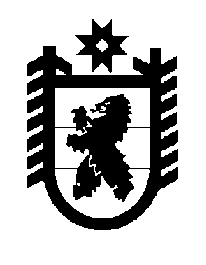 Российская Федерация Республика Карелия    ПРАВИТЕЛЬСТВО РЕСПУБЛИКИ КАРЕЛИЯРАСПОРЯЖЕНИЕот  24 октября 2016 года № 813р-Пг. Петрозаводск В соответствии с частью 11 статьи 154 Федерального закона                    от 22 августа 2004 года № 122-ФЗ «О внесении изменений в законодательные акты Российской Федерации и признании утратившими силу некоторых законодательных актов Российской Федерации в связи с принятием федеральных законов «О внесении изменений и дополнений в Федеральный закон «Об общих принципах организации законодательных (представительных) и исполнительных органов государственной власти субъектов Российской Федерации» и «Об общих принципах организации местного самоуправления в Российской Федерации», учитывая решение Совета Сегежского муниципального района от 26 мая 2016 года № 261                        «Об утверждении перечня имущества, предлагаемого к передаче из  муниципальной собственности муниципального образования «Сегежский муниципальный район» в государственную собственность Республики Карелия»:1. Утвердить перечень имущества, передаваемого из муниципальной собственности муниципального образования «Сегежский муниципальный район» в  государственную собственность Республики Карелия, согласно приложению. 2. Государственному комитету Республики Карелия по управлению государственным имуществом и организации закупок совместно с администрацией Сегежского муниципального района обеспечить подписание передаточного акта.3. Право собственности Республики Карелия на указанное в пункте 1 настоящего распоряжения имущество возникает с момента подписания передаточного акта.Исполняющий обязанности Главы Республики Карелия                                                        О.В. Тельнов Приложение к распоряжениюПравительства Республики Карелияот 24 октября 2016 года № 813р-ППЕРЕЧЕНЬ имущества, передаваемого из муниципальной собственности муниципального образования «Сегежский муниципальный район» в государственную собственность Республики Карелия2______________№ п/пНаименованиеимуществаАдрес местонахождения имуществаИндивидуализирующие характеристикиимущества12341.Интернет-камера Panasoniсг. Сегежа, ул. Гагарина, д. 15астоимость 5781,36 рубля2.Детский игровой сухой душг. Сегежа, ул. Гагарина, д. 15астоимость 9559 рублей3.Диктофон Olympus 
VN-713PCг. Сегежа, ул. Гагарина, д. 15астоимость 3390 рублей4.Звукоактивный проектор «Русская пирамида»г. Сегежа, ул. Гагарина, д. 15астоимость 9971 рубль5.Колонна пузырьковая     (1,5 м) с подвескойг. Сегежа, ул. Гагарина, д. 15астоимость 5664 рубля6.Музыкальный центр Samsung MM-E320г. Сегежа, ул. Гагарина, д. 15астоимость 5133 рубля7.Панно «Живая вода»г. Сегежа, ул. Гагарина, д. 15астоимость 4897 рублей8.Пуфик-кресло «Груша»г. Сегежа, ул. Гагарина, д. 15астоимость 9900 рублей9.Пуфик-кресло с грануламиг. Сегежа, ул. Гагарина, д. 15астоимость 5808 рублей10.Световой стол для рисования с подсветкойг. Сегежа, ул. Гагарина, д. 15астоимость 16874 рубля11.Тактильная 2-сторонняя панель «Елочка»г. Сегежа, ул. Гагарина, д. 15астоимость 13452 рубля12.Флипчарт на треногег. Сегежа, ул. Гагарина, д. 15аcтоимость 4160 рублей13.Фотоаппарат Nikon Coolpix S3300 Blackг. Сегежа, ул. Гагарина, д. 15аcтоимость 16764,41 рубля14.Чехол «Волшебный круг»г. Сегежа, ул. Гагарина, д. 15астоимость 10285 рублей15.Чехол «Умелые ручки»г. Сегежа, ул. Гагарина, д. 15астоимость 7381 рубль16.Гладильная доскаг. Сегежа, ул. Гагарина, д. 15астоимость 532 рубля17.Зарядное устройствог. Сегежа, ул. Гагарина, д. 15астоимость 190 рублей, инвентарный номер ОС0000002365123418.Картридж (2 шт.)общая стоимость 3766,67 рубля, инвентарный номер ОС00000096919.Электронные весы ВЭМ-150стоимость 9500 рублей, инвентарный номер 011010411620.Ростомерстоимость 2400 рублей, инвентарный номер 0000000000046421.Стол компьютерныйстоимость 1178,10 рубля, инвентарный номер 0000000000052822.Холодильник «Саратов»стоимость 7990 рублей, инвентарный номер ДД1100106588